附件2：宁波职业技术学院考点交通信息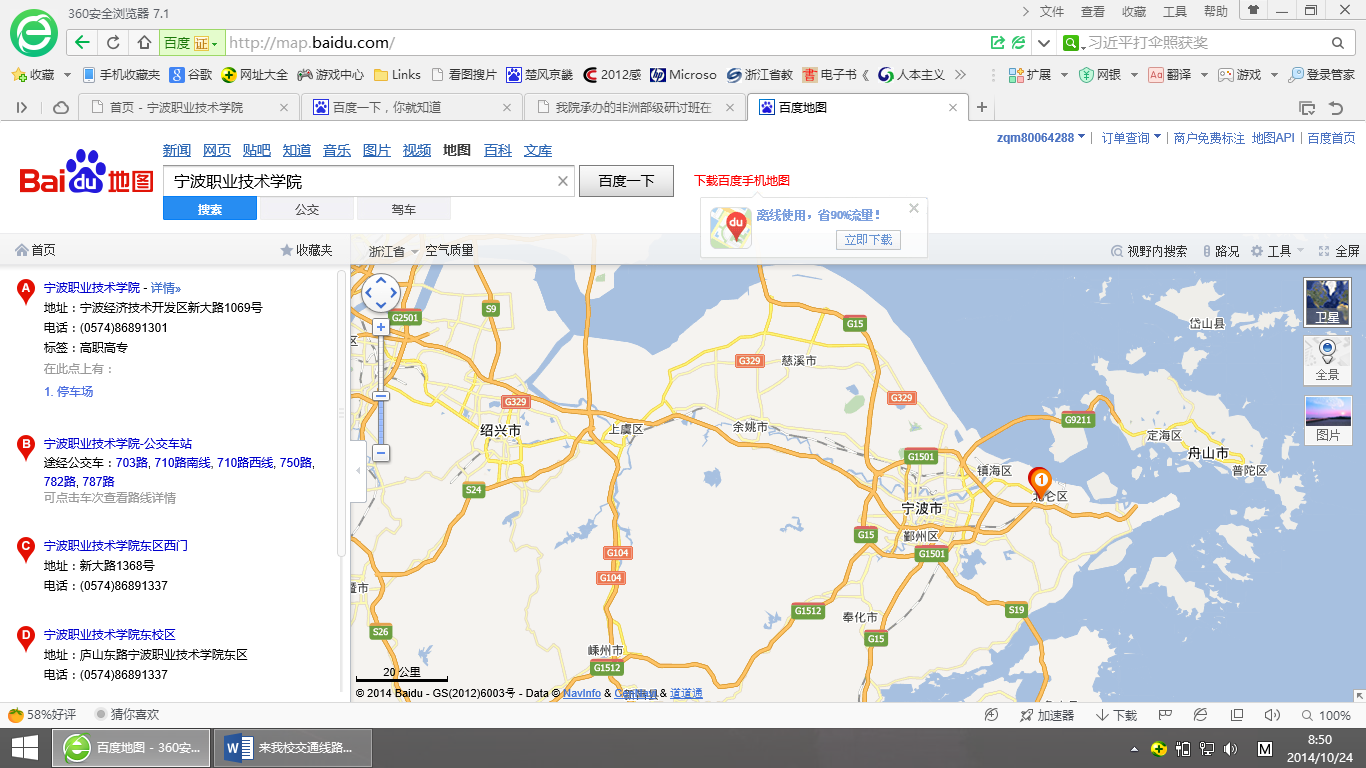 1．地铁公交车到达学校路线（1）地铁1号线霞浦方向，至中河路站下车，步行到达宁波职业技术学院；（2）公交789路北仑 塘湾站下车，步行到达宁波职业技术学院。2．高速公路到达学校路线G92杭州湾环线高速北仑出口（同三线北仑出口）往前开约到泰山路（高架桥右侧匝道），第一个红绿灯处右转到新大路，直行约到宁波职业技术学院。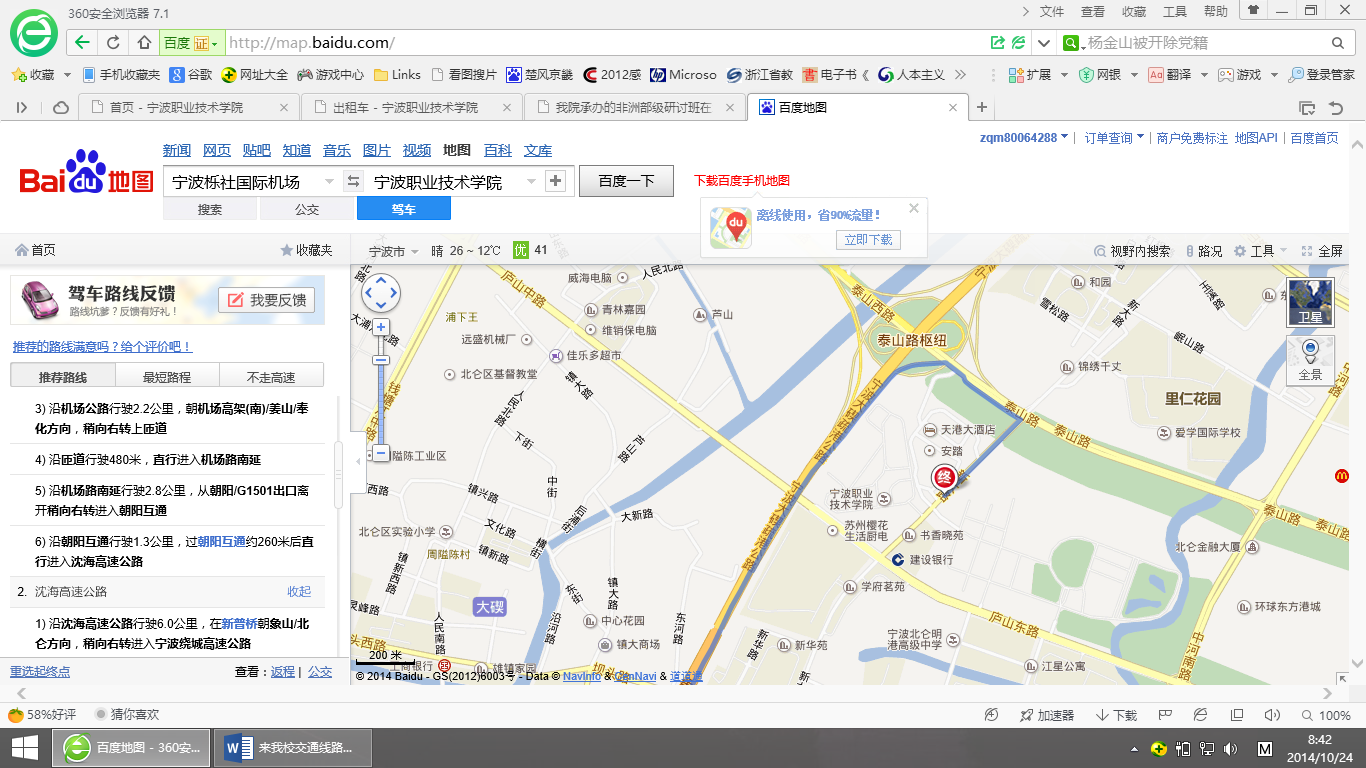 3．出租车到达学校路线（1）宁波火车站到宁波职业技术学院，预估费用: 90元+10元（高速宁波东收费站-北仑收费站）。 （2）宁波汽车站到宁波职业技术学院，预估费用: 104元+10元（高速宁波东收费站-北仑收费站）。（3）宁波客运中心到宁波职业技术学院，预估费用: 102元+10元（高速宁波东收费站-北仑收费站）。（4）宁波栎社国际机场到宁波职业技术学院，预估费用: 129元+25元（高速朝阳收费站-北仑收费站）。（5）天一广场到宁波职业技术学院，预估费用: 93元+10元（高速宁波东收费站-北仑收费站）。